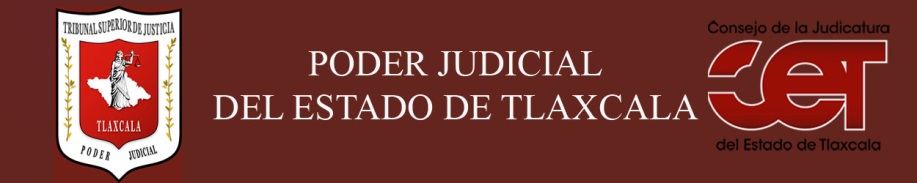 Formato público de curriculum vitaeActualización al 06 de enero de 2020.I.- DATOS GENERALES: I.- DATOS GENERALES: I.- DATOS GENERALES: I.- DATOS GENERALES: I.- DATOS GENERALES: Nombre:Nombre:	MA. DE LOURDES GUADALUPE PARRA CARRERA	MA. DE LOURDES GUADALUPE PARRA CARRERA	MA. DE LOURDES GUADALUPE PARRA CARRERACargo en el Poder Judicial: Cargo en el Poder Judicial: SECRETARIA PROYECTISCASECRETARIA PROYECTISCASECRETARIA PROYECTISCAÁrea de adscripción: Área de adscripción: SALA PENAL Y ESPECIALIZADA EN ADMINISTRACIÓN DE JUSTICIA PARA ADOLESCENTES. SEGUNDA PONENCIA.SALA PENAL Y ESPECIALIZADA EN ADMINISTRACIÓN DE JUSTICIA PARA ADOLESCENTES. SEGUNDA PONENCIA.SALA PENAL Y ESPECIALIZADA EN ADMINISTRACIÓN DE JUSTICIA PARA ADOLESCENTES. SEGUNDA PONENCIA.Fecha de nacimiento: (cuando se requiera para ejercer el cargo) Fecha de nacimiento: (cuando se requiera para ejercer el cargo) 	11 DE DICIEMBRE DE 1964	11 DE DICIEMBRE DE 1964	11 DE DICIEMBRE DE 1964II.- PREPARACIÓN ACADÉMICA: II.- PREPARACIÓN ACADÉMICA: II.- PREPARACIÓN ACADÉMICA: II.- PREPARACIÓN ACADÉMICA: II.- PREPARACIÓN ACADÉMICA: Último grado de estudios:Último grado de estudios:	LICENCIATURA EN DERECHO	LICENCIATURA EN DERECHO	LICENCIATURA EN DERECHOInstitución:Institución:UNIVERSIDAD AUTONOMA DE TLAXCALAUNIVERSIDAD AUTONOMA DE TLAXCALAUNIVERSIDAD AUTONOMA DE TLAXCALAPeriodo:Periodo:1984-19891984-19891984-1989Documento:  Documento:  TITULOTITULOTITULOTítulo profesional: Título profesional: LICENCIATURA EN DERECHOLICENCIATURA EN DERECHOLICENCIATURA EN DERECHOCédula: Cédula: 440707044070704407070Otros estudios profesionales:Otros estudios profesionales:MAESTRIA EN DERECHO CONSTITUCIONAL Y AMPAROMAESTRIA EN DERECHO CONSTITUCIONAL Y AMPAROMAESTRIA EN DERECHO CONSTITUCIONAL Y AMPAROInstitución: Institución: UNIERSIDAD AUTONOMA DE TLAXCALAUNIERSIDAD AUTONOMA DE TLAXCALAUNIERSIDAD AUTONOMA DE TLAXCALAPeriodo: Periodo: 2000-20022000-20022000-2002Documento: Documento: CONSTANCIACONSTANCIACONSTANCIACédula: Cédula: III.- EXPERIENCIA LABORAL: a)  tres últimos empleosIII.- EXPERIENCIA LABORAL: a)  tres últimos empleosIII.- EXPERIENCIA LABORAL: a)  tres últimos empleosIII.- EXPERIENCIA LABORAL: a)  tres últimos empleos1Inicio (día/mes/año):Inicio (día/mes/año):23/SEPTIEMBRE/2019Nombre de la empresa:Nombre de la empresa:Nombre de la empresa:PODER JUDICIAL DEL ESTADOCargo o puesto desempeñado:Cargo o puesto desempeñado:Cargo o puesto desempeñado:VOCAL. DE LA UNIDAD OPERATIVA PARA LA IMPLEMENTACION DE LA REFORMA AL SISTEMA DE JUSTICIA LABORALCampo de experiencia:  Campo de experiencia:  Campo de experiencia:  MATERIA ADMINISTRATIVA2Inicio (día/mes/año):Inicio (día/mes/año):01/JUNIO/2018Nombre de la empresa:Nombre de la empresa:Nombre de la empresa:PODER JUDICIAL DEL ESTADOCargo o puesto desempeñado:Cargo o puesto desempeñado:Cargo o puesto desempeñado:SECRETARIA PROYECTISTACampo de experiencia:  Campo de experiencia:  Campo de experiencia:  EN MATERIA DE JUSTICIA PENAL3Inicio (día/mes/año):Inicio (día/mes/año):12/MAYO/2015Nombre de la empresa:Nombre de la empresa:Nombre de la empresa:PODER JUDICIAL DEL ESTADOCargo o puesto desempeñado:Cargo o puesto desempeñado:Cargo o puesto desempeñado:CONTRALORACampo de experiencia:  Campo de experiencia:  Campo de experiencia:  ÀREA ADMINISTRATIVAIV.- INFORMACION COMPLEMENTARIA:Últimos cursos y/o conferencias y/o capacitaciones y/o diplomados, etc. (dé al menos cinco cursos)IV.- INFORMACION COMPLEMENTARIA:Últimos cursos y/o conferencias y/o capacitaciones y/o diplomados, etc. (dé al menos cinco cursos)IV.- INFORMACION COMPLEMENTARIA:Últimos cursos y/o conferencias y/o capacitaciones y/o diplomados, etc. (dé al menos cinco cursos)IV.- INFORMACION COMPLEMENTARIA:Últimos cursos y/o conferencias y/o capacitaciones y/o diplomados, etc. (dé al menos cinco cursos)Nombre del PonenteInstitución que impartióFecha o periodo1“CONFERENCIA MAGISTRAL IMPLICACIONES DE LA REFORMA LABORAL 2019”UNIVERSIDAD AUTONOMA DE TLAXCALA 19 de Junio de 20192“CURSO INTRODUCTORIO DE DERECHOS HUMANOS”TRIBUNAL SUPERIOR DE JUSTICIA DEL ESTADO, TRIBUNAL ELECTORA Y TRIBUNAL DE CONCILIACIÓN Y ARBITRAJE.20 de Agosto de 20193“LA TEORIA DE LAS OBLIGACIONES Y DE LOS DEBERES DEL ESTADO”TRIBUNAL SUPERIOR DE JUSTICIA Y EL INSTITUTO DE ESPECIALIZACIÓN JUDICIAL DEL PODER JUDICIAL DEL ESTADO DE TLAXCALA20 de Febrero de 20194“GOBIERNO ABIERTO Y TRIBUNALES ABIERTOS”INSTITUTO DE ACCESO A LA INFORMACIÓN PÚBLICA Y PROTECCIÓN DE DATOS PERSONALES, TRIBUNAL SUPERIOR DE JUSTICIA DEL ESTADO, Y TRIBUNAL DE CONCILIACIÓN Y ARBITRAJE28 de Junio de 2018.5“CONTROL DE CONVENCIONALIDAD” TRIBUNAL SUPERIOR DE JUSTICIA Y EL INSTITUTO DE ESPECIALIZACIÓN JUDICIAL DEL PODER JUDICIAL DEL ESTADO DE TLAXCALA27, 28 y 29 de Agosto de 2018.III.- EXPERIENCIA LABORAL: b)Últimos cargos en el Poder Judicial:III.- EXPERIENCIA LABORAL: b)Últimos cargos en el Poder Judicial:III.- EXPERIENCIA LABORAL: b)Últimos cargos en el Poder Judicial:Área de adscripciónPeriodo 1CONTRALORIAMAYO 2015 A MAYO DE 20182SALA PENAL Y ESPECIALIZADA EN ADMINISTRACIÓN DE JUSTICIA PARA ADOLESCENTESJUNIO 2018 A SEPTIEMBRE 23 DE 20193VOCAL DE LA UNIDAD OPERATIVA PARA LA IMPLEMENTACIÒN DE LA REFORMA AL SISTEMA DE JUSTICIA LABORAL 23/SEPTIEMBRE/2019A LA FECHA